IL SECOLO XIX         26 settembre 2000L'iniziativa del Cep approda a Sturla e si estende a tutta la cittàNonni al computerVia ai corsi Internet per gli over 60Si estende a tutta la città l'iniziativa @bCep, quella serie di corsi di avviamento a Internet per ultrasessantenni, promossa l'anno scorso dal consorzio Pianacci del Cep di Pra'. Dopo aver riscosso il plauso, all'epoca del governo D'Alema, del ministro alla pubblica istruzione Luigi Berlinguer («progetto dall'alto valore educativo e modello per progetti su scala nazionale»), l'idea nata a ponente contagia adesso anche il centro e il levante cittadino. Dai primi di aprile, ai corsi che si tengono nella scuola media del Cep Salvatore Quasimodo, si aggiungeranno altri appuntamenti a Sturla, nella sede dell'ArciPicchia di via Sagrado 17/19 rosso, circolo Arci "Lavoratori sturlesi".Come l'anno passato i docenti saranno gli studenti delle scuole superiori.L'iniziativa praese aveva visto la collaborazione dei ragazzi dell'istituto alberghiero Bergese, del professionale Odero e del tecnico commerciale Rosselli.A Sturla saranno protagonisti gli studenti del liceo artistico Paul Klee, del liceo scientifico King, dell'istituto tecnico Montale, del tecnico industriale Gastaldi Giorgi e del professionale Marco Polo.Tutti cyber-insegnanti per gli aspiranti cyber-nonni della città.Un piccolo esercito, a giudicare dal successo ottenuto dall'iniziativa del Cep l'anno passato (più di duecento gli iscritti per quasi ottocento ore di lezione), ripetuta dall'istituto Calvino di Cornigliano, con oltre trecento nonni tornati sui banchi per capire come si naviga su Internet.Alla presentazione ufficiale dei corsi ieri pomeriggio, nella sala conferenze di radio Babboleo messa a disposizione con il contributo di Città dei Bambini, erano presenti il direttore generale per la Liguria del ministero alla pubblica istruzione Gaetano Cuozzo, l'assessore comunale alla città policentrica ed educativa Luca Borzani e Carlo Besana, presidente del Consorzio Pianacci, ideatore dell'iniziativa @bCep insieme a Gianna Dapelo e a Fernando Veneziani, e la Fondazione Carige, finanziatrice dell'iniziativa.«In un colpo solo abbiamo dimostrato alla città che il computer può avvicinare le generazioni e non isolare le persone, e che il Cep è un quartiere rinato, capace di diventare un modello per gli altri quartieri della città», spiega Besana, presidente del consorzio chiamato dalla giunta Sansa nel ' gestire la nuova area sportiva realizzata sulle alture di Pra'. «Si parla di alfabetizzazione informatica ma anche geografica. Un quartiere è stato scoperto dal resto della città», ha sottolineato Borzani, ricordando che al Cep i problemi permangono, ma indicando nell'esperienza della Pianacci «un modo eccezionale e nuovo di affrontarli». Gaetano Cuozzo ha salutato con soddisfazione «questo primo esempio di autonomia scolastica che porta all'integrazione con il territorio a fini sociali».Per iscriversi è sufficiente telefonare alle segreterie del Consorzio Pianacci (tel. 010.6120546) e dell'ArciPicchia(tel. 010.392465). I corsi sono completamente gratuiti.Graziano Cetara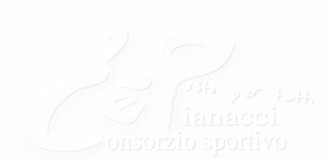 